First Grade News- October 28-Nov 1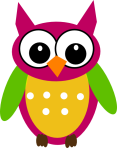 SCIENCEEarly in the week we focused on how the seasons change. We all knew there are four seasons, and that the weather changes but we learned even more including temperature changes and why and what plants and animals do as the seasons change. We loved putting together a four seasons tree project and talking about what happens in each season. Thursday was our unit test and we did a great job! LANGUAGE ARTSWhat is a verb? An action word!! We learned all about verbs and that we will find a noun and a verb working together in a sentence. We practiced acting out words that were said. If we could do it, then it was a verb. We played a fun game on the Smart board to help us remember this and found verbs in our written sentences. We read a few pumpkin books and completed a story map on the book Too Many Pumpkins. In small groups this week we reviewed abc order and were asked to identify if a word had a short or long vowel sound within it. We then went a step further and recognized why a word had a long vowel. (magic e, two vowels going walking, etc.) We added the strategies “Retell a Story” and “Use pictures – do they match the words?” to our CAFE wall. SOCIAL STUDIESAfter reviewing the importance of Leaders we looked closer at the job of the mayor, governor, senator, and vice president. We learned some characters and job descriptions that these important people have. We learned (or at least talked about =) the difference between a right and a responsibility. We have these as citizens of the United States, and we learned how we also have these in our classroom. Recognizing these in our classroom helped us understand what it means to have rights in our country as well. We looked at other countries and were glad that we have the rights in our country that we do. Especially going to a school where we can love each other and learn about God. RELIGIONWe spent much of our religion time this week learning about Martin Luther. We learned who he was and facts about his life.  After reading a story about his life and learning about how his actions changed our church’s history we colored a Luther’s seal and learned the symbolism of the colors. GERMANOur final week of German was very fun. We celebrated German culture with our own Octoberfest on Friday. We had a special guest musician who played the accordion, we learned a German dance, made a German craft, and strung pretzels around a necklace for our snack. We reviewed colors, numbers, the alphabet, and the conversational phrases we learned during our unit. We say auf wiedersehen to German and bonjour to French next week. MATHOur math concepts this week included adding 1 to a number (added this to our fast facts as well) , identifying morning-afternoon-evening-night through words and activities, and sorting and graphing items to make a bar graph. IMPORTANT DATESNovember 9- Servant Day at Church ( visit http://www.grace-connect.org/ for more info, look under “HAPPENINGS”!!)NOVEMBER 15th- ½ Day and GRANDPARENTS DAY!!NOVEMBER 25-29-NO SCHOOL, Parent teacher conferences and Thanksgiving BreakIMPORTANT INFORMATIONWe had a great week! Thanks so very much to our parents who came to help with our fall party! As the kids said “It was the BEST PARTY EVER”. It was so much fun- caramel apples, pumpkin launching, making ourselves into pilgrims- and making items for our operation Christmas child boxes!Have a Great Weekend! - Mrs. Schneider